Health Questionnaire 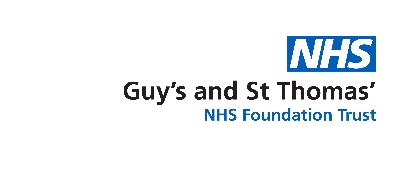 Next of Kin detail:AllergiesNative language………….………..…..….  Do you need an interpreter for your appointment?     No                Yes          (Use of family members or friends as interpreters is not allowed) SocialIf you are going to have a procedure with sedation or under general anaesthesia, have you arranged an escort home and someone to stay at home with you for the next 12 hours? Please write the escort details below.  Escort DetailsMobilityDo you have a long-term or permanent difficulty with mobility?  No                     Yes          If yes, please give details _______________________________________________________________________Do you need to use an aid? If yes, state what kind __________________________________________________          Smoking &/or VapingAlcohol Do you drink alcohol?  No                Yes              How many glasses per week? _______________Diet (if procedure is today, please answer below)When have you last eaten? _____________________   At what time? _________________________________When have you last drunk?_____________________    At what time? _________________________________Please tick all medical problems you have had in the past or present:Pregnancy and Breastfeeding (women only)Is there any possibility you may be pregnant?       No                     Yes          Are you breastfeeding?    			  No                     Yes          MedicationAre you on any regular medication?    		 No                     Yes          Do you take any anticoagulants/blood thinners? No                      YesDo you take any steroids?   No                      Yes  NameDate of BirthContact numberGP and Surgery nameIf you have moved to a new address, please update it by speaking to the receptionist. Thank you.If you have moved to a new address, please update it by speaking to the receptionist. Thank you.If you have moved to a new address, please update it by speaking to the receptionist. Thank you.If you have moved to a new address, please update it by speaking to the receptionist. Thank you.NameRelationship to youContact numberList all KnownPlease detail reactionLive aloneWith FamilyWith Partner/ SpouseWith FriendsShared accommodationDo you have any children?  Y / N  If yes, of what age? Do you have any children?  Y / N  If yes, of what age? Do you have any children?  Y / N  If yes, of what age? Do you have any children?  Y / N  If yes, of what age? Do you have any children?  Y / N  If yes, of what age? Do you have any children?  Y / N  If yes, of what age? Do you have any children?  Y / N  If yes, of what age? Do you have any children?  Y / N  If yes, of what age? NameRelationship to youContact numberNon SmokerEx-SmokerDate of last smoke:Currently Smoking (Inc. e-Cigarette)How many per day?Do you wish to stop?N / Y       If yes, our nurses will give you                    further adviseN / Y       If yes, our nurses will give you                    further adviseN / Y       If yes, our nurses will give you                    further adviseHeart, blood vessels and Blood diseaseHeart, blood vessels and Blood diseaseEndocrine & Kidney Endocrine & Kidney GUT/ LiverGUT/ LiverHypertensionDiabetes Type 1AnaemiaHypotensionDiabetes Type 2Change in Bowel HabitAngina (diagnosed)Implanted insulin pumpConstipationHigh CholesterolThyroid/hormone problems Weight LossAtrial fibrillation (AF)Kidney or urinary diseaseObesityHeart AttackDepression/AnxietyPolypsHeart MurmurAlcohol AbuseAscitesStrokeLegLegDiverticular DiseaseTIA (Transient ischaemic attack)Deep vein thrombosis (DVT) or blood clot(s) in legInflammatory bowel disease (IBD)/Colitis/CrohnsICD/PacemakerBonesBonesIrritable bowel syndrome (IBS)Heart surgery/heart stentsArthritis or Rheumatoid ArthritisRefluxBleeding or Clotting disorderOsteoporosisStomach or duodenal ulcersRheumatic feverOther musculoskeletal or joint conditions _____________________GallstonesArteriosclerosisEyesEyesLiver failureAneurysmCataractsCirrhosisImmunodeficiency disordersGlaucomaLupusAny prosthesis or metal plates in your body?If Yes, please tell us where______________________  BrainBrainBrainBrainBrainBrainFits/EpilepsyAny memory problems in the last 12 months?SeizuresDementiaBipolar disorderBlackout/faintingDrug Abuse: detail below _______________________Other mental issues  __________________________________________Other mental issues  __________________________________________Other mental issues  __________________________________________Other mental issues  __________________________________________Have you ever had a head and neck surgery, which has needed ICU admission or led to a nose/throat narrowing, or any other airway deformity?Have you ever had a head and neck surgery, which has needed ICU admission or led to a nose/throat narrowing, or any other airway deformity?Have you ever had a head and neck surgery, which has needed ICU admission or led to a nose/throat narrowing, or any other airway deformity?If yes, please specify:__________________________________________________________If yes, please specify:__________________________________________________________LungsLungsLungsLungsLungsPulmonary embolism/Blood clot (s) in your lungCystic FibrosisChronic bronchitisTuberculosisCOPD (Lung disease)Do you use a portable oxygen? Do you SNORE LOUDLY (louder than talking or loud enough to be heard through closed doors?Sleep apnoea/Were you ever told you stopped breathing on your sleep?If yes, do you need CPAP?Do you have your CPAP with you today?Asthmado you consider your asthma not under control? Have you had a recent attack (<1year), with need to be admitted in the hospital?Do you feel short of breath when lying flat, using several pillows at night to sleep?Any previous cancer/tumour? If yes, please tell us which and what treatment you had/are having for it.Any previous cancer/tumour? If yes, please tell us which and what treatment you had/are having for it.Any previous cancer/tumour? If yes, please tell us which and what treatment you had/are having for it.Any previous cancer/tumour? If yes, please tell us which and what treatment you had/are having for it.Any previous cancer/tumour? If yes, please tell us which and what treatment you had/are having for it.Any previous cancer/tumour? If yes, please tell us which and what treatment you had/are having for it.Any previous surgery?  If yes, please tell us which.Any previous surgery?  If yes, please tell us which.Any previous surgery?  If yes, please tell us which.Any previous surgery?  If yes, please tell us which.Any previous surgery?  If yes, please tell us which.Any previous surgery?  If yes, please tell us which.Have you had a general anaesthetic or sedation before?       Yes          No  If yes, were there any problems/reactions/complications?Have you had a general anaesthetic or sedation before?       Yes          No  If yes, were there any problems/reactions/complications?Have you had a general anaesthetic or sedation before?       Yes          No  If yes, were there any problems/reactions/complications?Have you had a general anaesthetic or sedation before?       Yes          No  If yes, were there any problems/reactions/complications?Have you had a general anaesthetic or sedation before?       Yes          No  If yes, were there any problems/reactions/complications?Have you had a general anaesthetic or sedation before?       Yes          No  If yes, were there any problems/reactions/complications?Have you ever been informed that you have any infection, such as MRSA, Hepatitis, HIV or CJD (Mad Cow Disease)?  If yes, please give details below.Have you ever been informed that you have any infection, such as MRSA, Hepatitis, HIV or CJD (Mad Cow Disease)?  If yes, please give details below.Have you ever been informed that you have any infection, such as MRSA, Hepatitis, HIV or CJD (Mad Cow Disease)?  If yes, please give details below.Have you ever been informed that you have any infection, such as MRSA, Hepatitis, HIV or CJD (Mad Cow Disease)?  If yes, please give details below.Have you ever been informed that you have any infection, such as MRSA, Hepatitis, HIV or CJD (Mad Cow Disease)?  If yes, please give details below.Have you ever been informed that you have any infection, such as MRSA, Hepatitis, HIV or CJD (Mad Cow Disease)?  If yes, please give details below.Is there anything you would like to clarify or other conditions that we have not mentioned? If yes, please write below.Is there anything you would like to clarify or other conditions that we have not mentioned? If yes, please write below.Is there anything you would like to clarify or other conditions that we have not mentioned? If yes, please write below.Is there anything you would like to clarify or other conditions that we have not mentioned? If yes, please write below.Is there anything you would like to clarify or other conditions that we have not mentioned? If yes, please write below.Is there anything you would like to clarify or other conditions that we have not mentioned? If yes, please write below.Please write here the name and dose of your regular medication: 